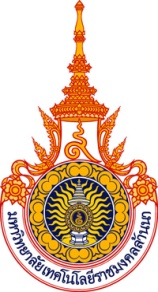 มหาวิทยาลัยเทคโนโลยีราชมงคลล้านนา  เชียงรายใบขออนุมัติสอนแทน      วันที่.............เดือน.................................พ.ศ..................... เรียน รองคณบดีคณะวิศวกรรมศาสตร์ข้าพเจ้า นาย/นาง/นางสาว...................................................................................................................................ไม่ได้ปฏิบัติการสอน เนื่องจาก    □ ลาป่วย     □ ลากิจ   □ ไปราชการ คำสั่งเลขที่............/..................   □ อื่น ๆ ระบุ........................................................ ในวันที่....................../.............................../.......................ถึงวันที่....................../................................./...........................จึงขออนุญาตให้ นาย/นาง/นางสาว ..........................................................................................................................................สอนแทน ดังนี้ ลงชื่อ.............................................................. 				ลงชื่อ...............................................................       (.............................................................)                    		      (...............................................................)                   อาจารย์ประจำวิชา						       อาจารย์ผู้สอนแทนลงชื่อ.............................................................. 				ลงชื่อ...............................................................       (.............................................................)                    		      (...............................................................)                  หัวหน้าหลักสูตรวิชา						       หัวหน้าสาขาวิชา    อนุมัติ                                      ลงชื่อ.................................................................         (.................................................................)                                          รองคณบดีคณะวิศวกรรมศาสตร์สัปดาห์ที่ว/ด/ปรหัสวิชาชื่อวิชาเวลาจำนวน คาบSEC.หมายเหตุ